NARESH 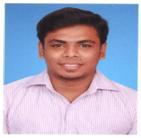 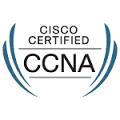 Al Karama,Dubai – UAE.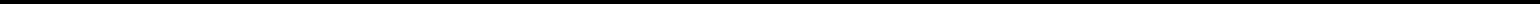 Email : naresh.384002@2freemail.com ObjectiveIn pursuit of my instinct passion, expertise and experience in the field of IT, I have always been aiming to reach to the pinnacle of this realm. Desirous to excel, I am looking forward to a challenging position that entails an extra ordinary hands at deft with highly progressive and reputable organization committed to impart excellence utilizing my expertise and skills to the maximum.Professional ExperienceACE FINANCIALS, Sunshine Systems LLC, Awadh Building, Hor Al Anz, Dubai, U.A.E. (May 2018 – September 2018)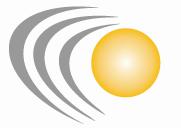 Customer Support Engineer, Back Office Software.Sunshine Systems is a leading IT solutions provider catering to domains such as Hospitality, Manufacturing, Loyalty, and bespoke software development and Data warehousing solutions.Sunshine Systems was founded in 2002 and is headquartered in India. Sunshine systems today has global offices in the US and UAE. It has built a reputation in implementing hospitality solutions across major hotels internationally while alsoResponsibilities:Manage Projects of Back office Solutions.Prepare Project task wise schedules and PlansFunctional Consultation on Finance (GL, AR, AP), MIS Budgeting, Purchase, Inventory, Payroll Modules.Ensure the adherence to the time line and work progressImplementation, database troubleshooting, application installation and configurationPerform Database & Users creation with roles & privilegesData Migration from existing systemsTrain the end users on Implemented Back Office system and supporting them in live operationsWrite Backup and other monitoring scriptsSetup SQL and Application engine and trace monitored application server performanceProvide post implementation support in order to Maintain & Troubleshoot Ace Financials softwareProvide administrative support for MS-SQL 2000, 2005 , 2008, 2012 and 2016WINHMS, Winsar Infosoft Pvt Ltd, Bin Lahej Building, Al Karama, Dubai, U.A.E. (July 2015 – February - 2018)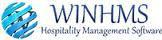 Project Consultant, WIN Trade (Warehouse/Retail) ERP Solution & WinHMS Hospitality ManagementWINHMS is one of the best ERP Company in Asia and Middle East. WinHMS is a group of firms offering professional advisory services in Financial Audit, Compliance and Accounting, Consulting (Trading ERP, Hospitality Management, Business Plan, Company setup and business incorporation, Financial Consulting, Property Consulting, HR Solutions, BPO, IT and Web Solutions). Major modules dealt with are WIN Trade (Warehouse/Retail) & Hospitality (Point Of sale, Cheque Printing Management, Finance (GL, AR, AP), MIS & Budgeting Finance, Purchase, Inventory Management, Warehouse Management, Payroll, Front Office and Centralized Reservation modules.Kodai Peak Hotel, Near Post Office, Kodaikanal, Tamil Nadu, INDIA. (June 2014 – June 2015) IT Assistant(Support)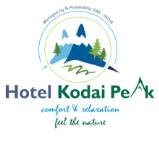 RECENT PROJECTS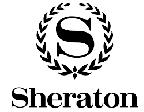 SHERATON – MALL OF THE EMIRATS, DUBAIWorked as Customer Support Engineer in implementing Ace Financials system for Purchase Management, Inventory Management, Finance (GL, AR, AP) and MIS Budgeting Finance.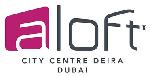 ALOFT, CITY CENTRE DEIRA, DUBAIALOFT, CITY CENTRE DEIRA, DUBAIALOFT, CITY CENTRE DEIRA, DUBAIALOFT, CITY CENTRE DEIRA, DUBAIALOFT, CITY CENTRE DEIRA, DUBAIALOFT, CITY CENTRE DEIRA, DUBAIALOFT, CITY CENTRE DEIRA, DUBAIWorked as Customer Support Engineer in implementing Ace Financials system for PurchaseWorked as Customer Support Engineer in implementing Ace Financials system for PurchaseWorked as Customer Support Engineer in implementing Ace Financials system for PurchaseWorked as Customer Support Engineer in implementing Ace Financials system for PurchaseWorked as Customer Support Engineer in implementing Ace Financials system for PurchaseWorked as Customer Support Engineer in implementing Ace Financials system for PurchaseWorked as Customer Support Engineer in implementing Ace Financials system for PurchaseWorked as Customer Support Engineer in implementing Ace Financials system for PurchaseWorked as Customer Support Engineer in implementing Ace Financials system for PurchaseWorked as Customer Support Engineer in implementing Ace Financials system for PurchaseWorked as Customer Support Engineer in implementing Ace Financials system for PurchaseManagement, Inventory Management, Finance (GL, AR, AP) and MIS Budgeting Finance.Management, Inventory Management, Finance (GL, AR, AP) and MIS Budgeting Finance.Management, Inventory Management, Finance (GL, AR, AP) and MIS Budgeting Finance.Management, Inventory Management, Finance (GL, AR, AP) and MIS Budgeting Finance.Management, Inventory Management, Finance (GL, AR, AP) and MIS Budgeting Finance.Management, Inventory Management, Finance (GL, AR, AP) and MIS Budgeting Finance.Management, Inventory Management, Finance (GL, AR, AP) and MIS Budgeting Finance.Management, Inventory Management, Finance (GL, AR, AP) and MIS Budgeting Finance.Management, Inventory Management, Finance (GL, AR, AP) and MIS Budgeting Finance.Management, Inventory Management, Finance (GL, AR, AP) and MIS Budgeting Finance.Management, Inventory Management, Finance (GL, AR, AP) and MIS Budgeting Finance.Education QualificationEducation QualificationEducation QualificationEducation QualificationDiploma in Computer Engineering ( 3 Yrs)Diploma in Computer Engineering ( 3 Yrs)Diploma in Computer Engineering ( 3 Yrs)Diploma in Computer Engineering ( 3 Yrs)Diploma in Computer Engineering ( 3 Yrs)Diploma in Computer Engineering ( 3 Yrs)Diploma in Computer Engineering ( 3 Yrs)Diploma in Computer Engineering ( 3 Yrs)Diploma in Computer Engineering ( 3 Yrs)- Completed on APR 2014- Completed on APR 2014- Completed on APR 2014B.Sc (Computer Science)B.Sc (Computer Science)B.Sc (Computer Science)B.Sc (Computer Science)- Presently in progress- Presently in progress- Presently in progressCore Skills and CompetenceCore Skills and CompetenceCore Skills and CompetenceCore Skills and CompetenceCore Skills and CompetenceCore Skills and CompetenceCore Skills and CompetenceCore Skills and CompetenceCore Skills and CompetenceClient Operating SystemsClient Operating SystemsClient Operating SystemsClient Operating SystemsWindows XP / 7 / 8.1 / 10Windows XP / 7 / 8.1 / 10Windows XP / 7 / 8.1 / 10Windows XP / 7 / 8.1 / 10Server Operating SystemsServer Operating SystemsServer Operating SystemsServer Operating SystemsServer Operating SystemsServer Operating SystemsWindows 2003 / 2008 / 2012 / 2014Windows 2003 / 2008 / 2012 / 2014Windows 2003 / 2008 / 2012 / 2014Windows 2003 / 2008 / 2012 / 2014ERP SystemsERP SystemsERP SystemsERP SystemsWinHMS (PMS), Win Trade, Win Retail, Ace FinancialsWinHMS (PMS), Win Trade, Win Retail, Ace FinancialsWinHMS (PMS), Win Trade, Win Retail, Ace FinancialsWinHMS (PMS), Win Trade, Win Retail, Ace FinancialsRDBMSRDBMSRDBMSRDBMSCertified CCNA, SQL Server 2005 / 2014 / 2016Certified CCNA, SQL Server 2005 / 2014 / 2016Certified CCNA, SQL Server 2005 / 2014 / 2016Certified CCNA, SQL Server 2005 / 2014 / 2016Office ToolsOffice ToolsOffice ToolsOffice ToolsMS Office 2000/ 2003/ 2007MS Office 2000/ 2003/ 2007MS Office 2000/ 2003/ 2007MS Office 2000/ 2003/ 2007Personal ProfilePersonal ProfilePersonal ProfilePersonal ProfileDate Of BirthDate Of BirthDate Of Birth::05 - December - 199105 - December - 199105 - December - 199105 - December - 199105 - December - 1991NationalityNationalityNationality::INDIANINDIANINDIANVisa TypeVisa TypeVisa Type::EmploymentEmploymentEmploymentLinguistic AbilitiesLinguistic AbilitiesLinguistic Abilities::English, Tamil and TeluguEnglish, Tamil and TeluguEnglish, Tamil and TeluguEnglish, Tamil and TeluguEnglish, Tamil and TeluguHobbiesHobbiesHobbies::Reading Books, Listening to MusicReading Books, Listening to MusicReading Books, Listening to MusicReading Books, Listening to MusicReading Books, Listening to MusicSportsSportsSports::Football, Badminton, Volley Ball, CricketFootball, Badminton, Volley Ball, CricketFootball, Badminton, Volley Ball, CricketFootball, Badminton, Volley Ball, CricketFootball, Badminton, Volley Ball, Cricket